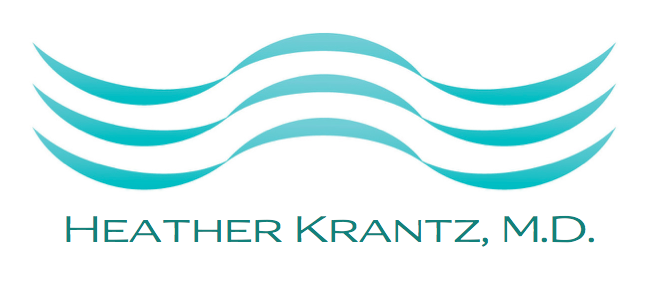 Registration FormToday’s Date:____________________Name:  First_______________________  M.I._________  Last______________________________________Date of Birth____/____/________Phone Number:  Home_______________________________  Cell________________________________                                              Work__________________________________                Preferred number to leave confidential message  ____Home ____Work ____CellEmail Address:_____________________________________________________________Mailing Address:__________________________________________________________________________                                   __________________________________________________________________________Emergency Contact:  Name____________________________________________________			  Relationship____________________________________________			  Phone Number__________________________________________Who referred you?_______________________________________Please describe the major expectations that you have of your visit:   _______________________________________________________________________________________________________________________________________________________________________________________________________________________________________________________________________________________________________________________________________________________________________________________________________________________________________________________________________________________________________________________________________________________________________________________________________________________________________________________________________________________________________